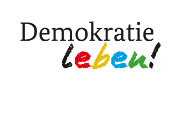 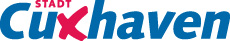 Name: Art des Trägers/
Rechtsform:Straße/Hausnr.:      Postfach:                PLZ / Ort:               __________________________________________________________________________KontaktdatenTelefon:                 Telefax:                  E-Mail:          WWW:         Unterschriftsberechtigte Person (z.B. Geschäftsführer/-in, Vereinsvorsitzende/r)Anrede, Titel:   Vorname, Name: Funktion:                      von:                                                    bis:  H4.1 Hauptförderschwerpunkt:(aus 4.2 auswählen)       4.2 Nachgeordnete			 Stärkung der demokratischen BürgergesellschaftSchwerpunkte                   (Mehrfachnennung möglich)	  Demokratie- und Toleranzerziehung                                  	  Soziale Integration      		  Interkulturelles und interreligiöses Lernen /                                                       Antirassistische Bildungsarbeit                      		  Kulturelle und geschichtliche Identität     		  Bekämpfung rechtsextremistischer Bestrebungen bei                                                  jungen Menschen  		  Prävention               Suchtprävention			 Gewaltprävention			 Sexueller Missbrauch			 Medienkompetenz		  Sonstiges, nämlich:____________________________Projekttyp:		  Aktionstage		  Projekte zum Aufbau von Netzwerken		  Projekte der außerschulischen Jugendbildung		  Beratungsangebote		  Diskussions- und Informationsveranstaltungen		  Projekte zur Entwicklung von pädagogischen Materialien 		  Fachtagungen und Kongresse		  Kulturprojekte (Theater, Musicals etc.)		  Medienprojekte / Ausstellungen		  Schulprojekte		  Projekt zur Wissensvermittlung (Vorträge, Seminare)		  Qualifizierung und Weiterbildungandere (genau benennen):      6.1 Hauptzielgruppe: (aus 6.2 auswählen)       Bei der Auswahl Multiplikator(inn)en als Hauptzielgruppe bitte die Art der institutionellen Einbindung und / oder die Art der Tätigkeit angeben.Alter der Hauptzielgruppe: 6.2 weitere Zielgruppen:  	  Jugendliche aus „bildungsfernen“ Milieus	  rechtsextrem orientierte Jugendliche	  Kinder	  Eltern und andere Erziehungsberechtigte	  Erzieherinnen und Erzieher, Lehrerinnen und Lehrer	  lokal einflussreiche staatliche und zivilgesellschaftliche                                                    Akteure	  Multiplikatorinnen und Multiplikatoren        	  Sonstige, nämlich:_________________________________Ziele und Inhalte                (z.B. teilnehmerbezogene Ziele und geplante Produkte, was soll erreicht werden?)Sowie:  Handlungskonzept(Aktivitäten zur Umsetzung des Projektes, bezogen auf die genannte Hauptzielgruppe, zeitliche Planung und Abläufe, Meilensteine etc)Nennen Sie die wichtigsten beteiligten Kooperationspartner innen des Projektes und / stellen Sie deren Mitwirkung darWie wollen Sie den Erfolg/das Ergebnis des Projektes messen und bewerten? Bitte legen Sie mindestens zwei Faktoren fest, anhand derer die Zielsetzung geprüft werden kann.(SMART* beachten)Indikator 1:Indikator 2Indikator 3*Sind Ihre Indikatoren SMART? Spezifisch - Messbar - Attraktiv - Realisierbar(realistisch erreichbar) - Terminiert?Erreicht das Projekt gleichermaßen und gleichberechtigt Frauen und Männer, Deutsche und Nichtdeutsche, Menschen mit und ohne Behinderungen sowie mit und ohne Migrationshintergrund? Wie werden die Zugangsmöglichkeiten für diese verschiedenen Gruppen sichergestellt bzw. warum es ist nicht notwendig? Voraussichtliche Anzahl Teilnehmer/-innen: Sind im Rahmen des Projektes Veröffentlichungen geplant?  Ja. Die Stadt Cuxhaven erhält von jeder Veröffentlichung zwei Exemplare. Nein.Bitte beachten Sie: Veröffentlichungen müssen rechtzeitig mit der Stadt  Cuxhaven abgestimmt werden. Die entsprechenden Anforderungen an die Öffentlichkeitsarbeit sind zwingend zu beachten.Hinweis: Personalausgaben sind ausschließlich Kosten, die im Rahmen eines sozialversicherungspflichtigen Beschäftigungsverhältnisses entstehen. Honorare, Aufwandsentschädigungen u. ä. gehören zu den Sachkosten.
Hinweis: Jede Einnahme ist zur entsprechenden Reduzierung der Kosten des Projekts einzusetzen. Bitte beachten Sie die Vorschriften zur Vergabe von Liefer- und Dienstleistungen.Mit meiner Unterschrift bestätige ich die Richtigkeit und Vollständigkeit der vorstehenden Angaben.Ort: Datum:	Vorname, Nachname:Funktion: 	__________________________________________         ___________________________Unterschrift einer zur rechtsgeschäftlichen Vertretung befugten Person                Stempel des Trägers 	FinanzplanpositionSumme1.Ausgaben1.1Personalausgaben1.2SachausgabenSumme Ausgaben:2.Einnahmen2.1Eigenmittel2.2Fördermittel (z. B. aus „Demokratie leben!“)2.3Spenden und Sponsorengelder2.4Eintrittsgelder2.5sonstigesSumme Einnahmen: